附件6报 考 指 南一、关于报考资格条件（一）年龄计算报考人员年龄计算截止日期为2021年11月22日。岗位年龄条件为35周岁及以下的，报考人员出生日期应在1985年11月22日以后；岗位年龄条件为45周岁及以下的，报考人员出生日期应在1975年11月22日以后。（二）党员身份和党龄计算中共党员含预备党员。党员的党龄，从预备期满转为正式党员之日算起。报考人员党龄计算截止日期为2021年11月22日。“党龄3年以上”，指报名人员应在2018年11月22日以前转为正式党员。（三）党建工作经历问题1.党建工作界定。党建工作经历，主要指有过以下工作岗位经历：（1）在党委部门或群团组织的工作经历；（2）在各级基层党组织中担任党内职务或从事党务工作经历；（3）选派为各类党组织党建工作经历；（4）三支一扶、大学生村官、第一书记、驻村等工作经历。（5）其他相关经历。具体可咨询区委组织部组织股0752-3370406。2.党建工作经历计算。党建工作经历为累计计算，党建工作经历的起算日期为本人到有关单位从事党建工作之日，截止日期为2021年11月22日。3.党建工作证明：由报考人员所在单位或党组织开具，具有发展党员审批的基层党委审核并加盖公章，明确党委调查核实联系人及联系方式。（四）学历、学位与全日制问题。报考人员应具备岗位条件所要求的学历学位。招聘岗位没有要求学位的，报考人员是否取得学位不影响报考。招聘岗位中“全日制”要求是指报考人员应是纳入全日制普通高校统一招生计划并通过普通高等教育毕业的毕业生，办理聘用手续时必须提供全国统一的就业报到证。二、关于报名程序    1.如何报名？本次招聘通过微信小程序进行网上报名。考生扫二维码进入“惠阳区大储备招聘系统”小程序，进入考生信息填报界面，认真填写好各项信息，确保信息真实、准确，带“*”项目为必填项，没有则填写“无”。材料照片上传要求，上传大一寸免冠近期彩色电子照（红底或蓝底），上传其他电子资料需扫描或清晰工整拍照。提交相关信息后，将由审核组根据报考人员的综合情况进行网上预审。2021年11月23日至2021年11月24日，考生自行登录小程序查询预审结果并确认是否参加考试，2021年11月26日至2021年11月27日，确认参加考试考生登录小程序打印《准考证》。2.网上报名是否进行资格审查，如何理解诚信报考？本次招聘网上报名实行诚信报考，报考人员所填写各项信息，确保信息真实、准确，上传的资料真实、有效。请报考人员认真阅读招聘公告、附件和本《报考指南》，严格遵守诚信承诺，结合自己的实际情况和招聘单位的岗位要求，选择与本人条件相符的岗位。报考人员如实填写有关信息，不得虚报、隐瞒有关情况，不得弄虚作假以骗取考试资格，不得为“试考”虚假报名，以免干扰正常的报名秩序、浪费国家资源。本人条件不符合招聘公告和所报考岗位条件要求的，成绩无效，一切后果由报考人员自负。网上报名后，由区人力资源和社会保障局组织对报考人员年龄、学历、党龄等资格条件进行在线初步审查，核实是否有影响报考的情形，提出人选资格审查意见报区委组织部核准。通过资格预审的，核发准考证。同时，资格审查将贯穿招聘工作全过程，对提供情况不实的，发现后立即取消应聘资格。3.考生报名注意事项？考生可在公告规定的报名时间内报名。填写报名信息必须真实、全面、准确，对学习和工作经历栏目，应按时间先后顺序，从中学开始，填写何年何月至何年何月在何地、何单位工作学习、任何职。对大学期间的学习经历，须填写清楚学校、院系、专业名称。家庭成员及主要社会关系不得漏填。4.报考人员是否可以更改报考岗位？报考人员通过资格审核后不能再改报其他岗位。三、关于考试及体检1.考生应携带准考证和居民身份证方可参加考试或体检。2.笔试如何安排？具体时间、地点及注意事项详见笔试准考证。3.面试前的资格审核应提供哪些材料。面试前的资格审核由区委组织部会同区人社局负责组织。考生须提供居民身份证、居民户口本和岗位所要求条件的有关证明材料。国外留学归来人员须取得教育部中国留学服务中心境外学历、学位认证函及有关证明材料。国有单位在编在职（岗）人员还须提供工作单位同意报考的书面证明。上述证件及证明材料均要求原件及复印件，审核后留复印件退回原件。4.体检如何组织。体检工作依据有关规定组织实施。复检只能进行1次，体检结果以复检结论为准。5.如何查询成绩？笔试、面试等考试有关安排公告、成绩查询等，可关注惠阳区人民政府官方网站公告栏或关注“惠阳掌上村务”公众号进行查询。6.报名政策咨询电话和时间是什么？报名咨询电话：0752－3370406（惠阳区委组织部组织股）；0752-3768311（人力资源和社会保障局事业股）。咨询时间：工作日上午8︰30－12︰00，下午14︰00－17︰30。工作人员仅对公告内容及政策给予解释，不对报考人员是否符合招聘岗位条件进行确认。本报考指南仅适用于本次公开招聘。惠阳区大储备招聘系统二维码如下：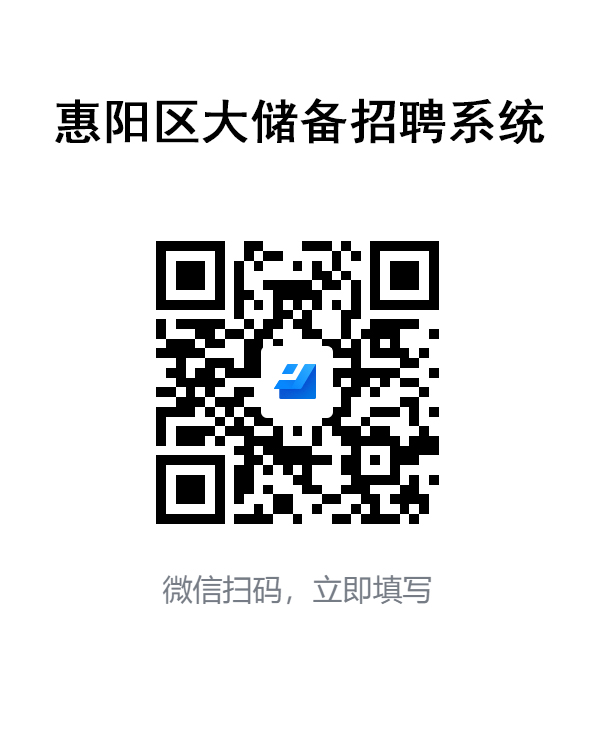 